T5.a | LA SCALATA DEL VOLONTARIO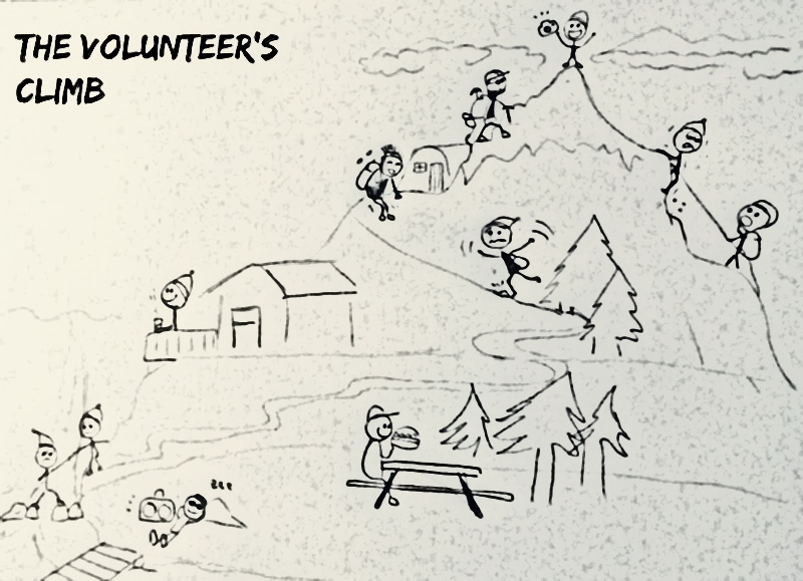 Guarda l’immagine e rifletti sulla tua esperienza di volontariato: DA DOVE HAI INIZIATO?Identifica e colora (scegli un colore 1) la figura che meglio ti descrive all’inizio della tua esperienza di volontariato. Se preferisci, crea un nuovo personaggio! DOVE SEI ARRIVATO?Identifica e colora (scegli un colore 2 diverso dal precedente) la figura che meglio ti descrive in questo momento, ovvero dopo la tua esperienza di volontariato. Se preferisci, crea un nuovo personaggio! COME CI SEI ARRIVATO?Disegna il percorso che collega la posizione iniziale a quella di arrivo nel modo che ti sembra meglio rappresentare tutto ciò che hai vissuto realmente durante l’esperienza.Cerca di andare più a fondo e descrivi: L’immagine iniziale (colore 1): prova a definire le aspettative iniziali, le competenze, le abilità e le conoscenze che avevi prima di iniziare l’esperienzaL’immagine di arrivo (colore 2): prova a definire le competenze di arrivo, ad esempio quelle che hai potenziato, quelle nuove e quelle inaspettate che hai raggiunto. Il percorso tra l’inizio e l’arrivo: spiega come si è svolto il percorso, quali episodi insoliti ti sono capitati, gli ostacoli che hai incontrato, gli incarichi che hai portato a termine. 